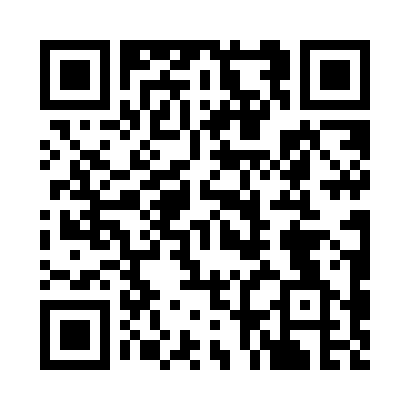 Prayer times for Suur-Rahula, EstoniaWed 1 May 2024 - Fri 31 May 2024High Latitude Method: Angle Based RulePrayer Calculation Method: Muslim World LeagueAsar Calculation Method: HanafiPrayer times provided by https://www.salahtimes.comDateDayFajrSunriseDhuhrAsrMaghribIsha1Wed3:045:321:256:419:1911:392Thu3:035:291:256:429:2111:403Fri3:025:271:256:439:2411:414Sat3:015:241:256:459:2611:425Sun3:005:221:256:469:2811:436Mon2:595:201:256:479:3111:437Tue2:585:171:246:499:3311:448Wed2:575:151:246:509:3511:459Thu2:565:131:246:519:3711:4610Fri2:555:101:246:529:4011:4711Sat2:545:081:246:549:4211:4812Sun2:535:061:246:559:4411:4913Mon2:525:041:246:569:4611:5014Tue2:515:011:246:579:4811:5115Wed2:514:591:246:589:5011:5216Thu2:504:571:247:009:5311:5317Fri2:494:551:247:019:5511:5418Sat2:484:531:247:029:5711:5519Sun2:474:511:247:039:5911:5620Mon2:474:491:257:0410:0111:5721Tue2:464:471:257:0510:0311:5722Wed2:454:451:257:0610:0511:5823Thu2:454:441:257:0710:0711:5924Fri2:444:421:257:0810:0912:0025Sat2:434:401:257:0910:1112:0126Sun2:434:391:257:1010:1212:0227Mon2:424:371:257:1110:1412:0328Tue2:424:351:257:1210:1612:0329Wed2:414:341:257:1310:1812:0430Thu2:414:331:267:1410:1912:0531Fri2:404:311:267:1510:2112:06